Задача №1 

По выходным характеристикам полевого транзистора построить передаточную характеристику при указанном напряжении стока. Определить дифференциальные параметры S, Ri, m полевого транзистора и построить их зависимости от напряжения на затворе.Сделать выводы о зависимости параметров транзистора от режима работы.Задача 2.Используя характеристики заданного биполярного транзистора определить h-параметры биполярного транзистора и построить зависимости этих параметров от тока базы.Сделать выводы о зависимости параметров транзистора от режима работы.Задача 3.Исходные данные:

Укажите на схеме полярность источника питания, соответствующую вашему варианту. Укажите, какую логическую функцию выполняет элемент. Поясните назначение каждого транзистора. Приведите таблицу истинности. Приведите вид передаточной характеристики рассматриваемого Вами логического элемента. Используя данные задания Вашего варианта, приведите на передаточных характеристиках эпюру входного напряжения и определите, в каком логическом состоянии находится цепь, рассматриваемого вами элемента.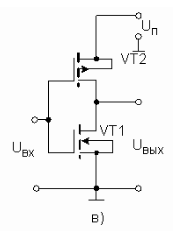 Задача 4.Исходные данные: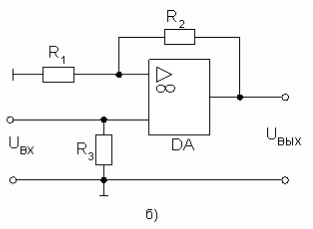 Изобразите передаточную характеристику устройства, соответствующего Вашему варианту. Поясните назначение каждого элемента устройства. Определите коэффициент усиления Вашего устройства и амплитуду выходного напряжения. Укажите, какое входное сопротивление имеет рассматриваемое Вами устройство. Приведите примерный вид амплитудно-частотной характеристики (АЧХ) Вашего устройства и причины отклонения реальной АЧХ от идеальной.№варТипПТUСИ0, ВUЗИ0, В21КП 312А7-3,6№варТипБТUКЭ,В21КТ601А50цифра студенческого пароляПринципиальная схема элементаНапряжение питания, В.Пороговые напряжения МДПтранзисторов VT1 и VT2Уровень входного напряжения, В.2Рис. 1в912цифра студенческого пароляСхема устройстваНапряжение питания операционного усилителя, В.Номиналы резисторов, кОм.Номиналы резисторов, кОм.Номиналы резисторов, кОм.Амплитуда входного напряжения, мВцифра студенческого пароляСхема устройстваНапряжение питания операционного усилителя, В.R1R2R3Амплитуда входного напряжения, мВ1Рис. 26±92111,8200